INDICAÇÃO Nº 5076/2017Indica ao Poder Executivo Municipal a operação “tapa buraco”, em caráter urgente, à Rua Monte Gerezin, altura nº 200– Jardim Alfa, neste município.Excelentíssimo Senhor Prefeito Municipal, Nos termos do Art. 108 do Regimento Interno desta Casa de Leis, dirijo-me a Vossa Excelência para solicitar operação tapa buraco em caráter  urgente no asfalto pela Rua Monte Gerezin, altura nº 200 -  Jardim Alfa, neste município.  Justificativa:Fotos do local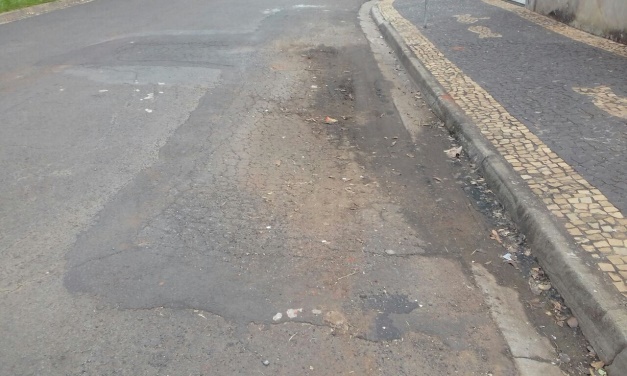 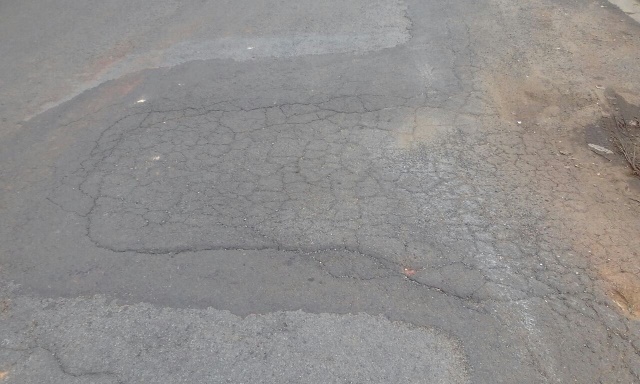 Conforme relatos dos moradores locais e visita “in loco”, verificamos que pela Rua Monte Gerezin, altura nº 200 -  Jardim Alfa, existem buracos na massa asfáltica, sendo que foram abertos para reparos na rede de agua e esgoto, buraco aberto pelo DAE – Departamento de Agua e Esgoto,  deixando a massa asfáltica danificada, onde até acidentes no local houve com motociclista, necessitando de reparos urgentes. Plenário “Dr. Tancredo Neves”, em 02 de Junho de 2017.                          Paulo Cesar MonaroPaulo Monaro-Vereador Líder Solidariedade-